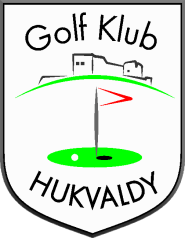 Přihláška na příměstský golfový tábor 2017       Jméno a příjmení dítěte:       Jméno a příjmení zákonného zástupce:       Datum narození dítěte:       Bydliště:       Email  zákonného zástupce:       Telefon zákonného zástupce:      Přihlašuji svou dceru/syna* :        _________________________________________________________________________________________________      Na termín (nehodící škrtněte):       3.7.2017 – 5.7.2017      17.7.2017 – 21.7.2017      14.8.2017 – 18.8.2017       Podpis        zákonného zástupce   ________________________________________      Přihlášku zašlete emailem na golfhukvaldy@seznam.cz nebo poštou       na Golf  Klub Hukvaldy, o.s., Horní Sklenov 74, 739 46 Hukvaldy. 